Publicado en Barcelona el 05/10/2017 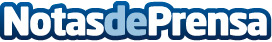 Venus Legacy, el tratamiento que da un paso más en la medicina estéticaGracias a las nuevas tecnologías, se consolidan otro tipo de retoques estéticos en los que ya no es necesario pasar por el quirófano. Datos de contacto:MireiaNota de prensa publicada en: https://www.notasdeprensa.es/venus-legacy-el-tratamiento-que-da-un-paso-mas Categorias: Medicina Cataluña Medicina alternativa Belleza Innovación Tecnológica http://www.notasdeprensa.es